Załącznik nr 2 – Mapa poglądowa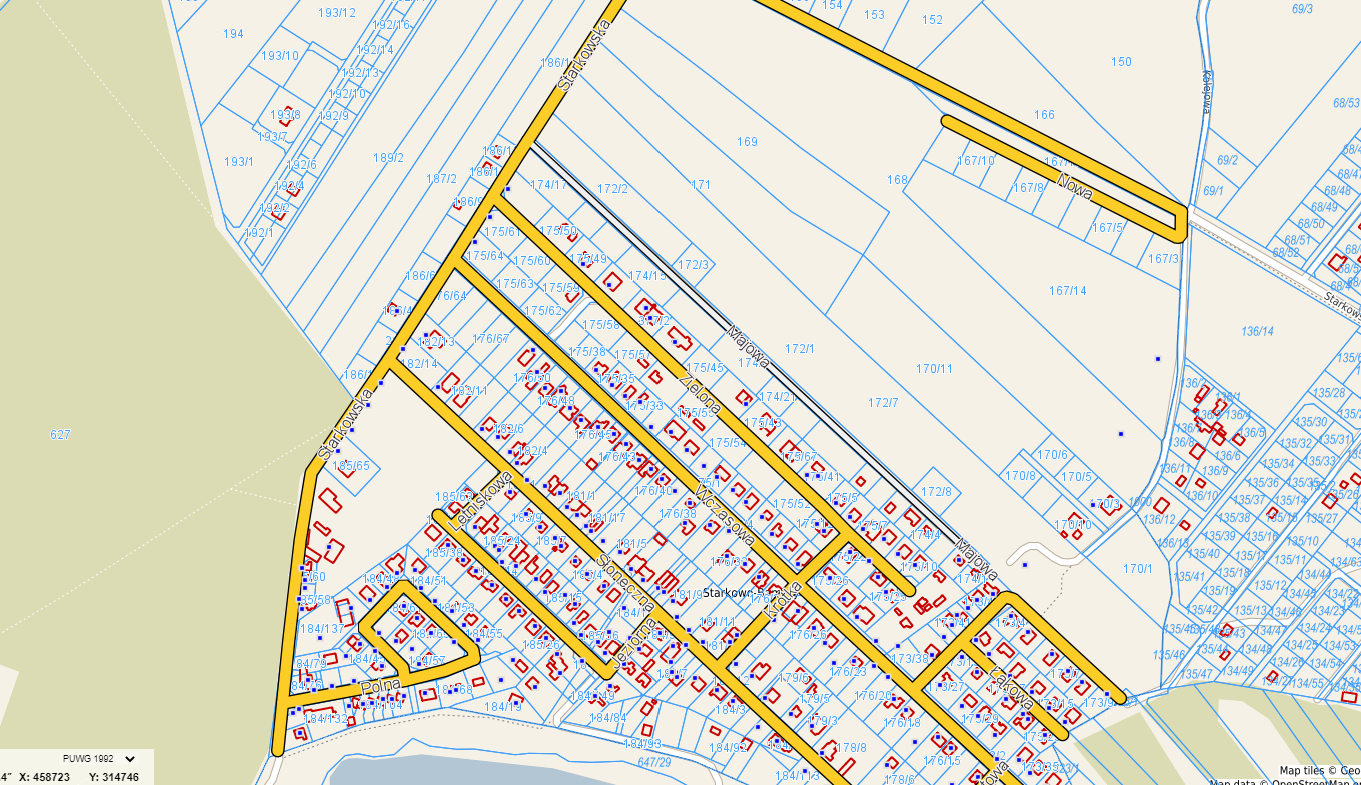 